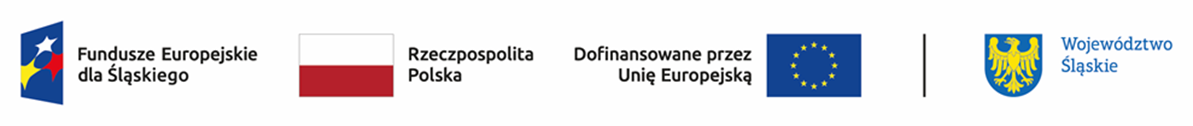 Lista wniosków skierowanych do etapu negocjacji w ramach naboru nr FESL.09.02-IZ.01-022/23DZIAŁANIE 9.2 Rozwój ZIT(TYP: Realizacja inicjatyw rozwoju terytorialnego, w tym przygotowanie strategii terytorialnych)Lp.Numer w LSITytuł projektuWnioskodawcaAdres Wnioskodawcy1FESL.09.02-IZ.01-06B4/23ROZWÓJ ZIT SUBREGIONU PÓŁNOCNEGO 2024 (etap I)Związek Gmin i Powiatów Subregionu Północnego Województwa Śląskiegoul. Karola Szymanowskiego 1,42-217 Częstochowa2FESL.09.02-IZ.01-06D6/23Rozwój ZIT - wzmacnianie potencjału jednostek samorządowych w Subregionie Centralnym Województwa ŚląskiegoZwiązek Gmin i Powiatów Subregionu Centralnego Województwa Śląskiegoul. Wincentego Pola 16,                   44-100 Gliwice